KLASA: 023-01/21-01/59URBROJ: 2142-06-21-01-3Omišalj, 02.12.2021. godine.PODACI O NARUČITELJU:OPĆINA OMIŠALJ, Prikešte 13, 51513 OmišaljOIB: 72908368249,  MB: 2686473Telefon: 051/661-970, Fax: 051/661-982Internetska adresa: www.omisalj.hr, e-mail: opcina@omisalj.hrOSOBA ZADUŽENA ZA KONTAKT: Kristijan Lončarić, Viši stručni suradnik za nekretnine i razvojne projekteTel: 051/661-977, Fax: 051/661-982e-mail: kristijan.loncaric@omisalj.hr VRSTA POSTUPKA: Sukladno članku 12. stavak 1. točka 1. Zakona o javnoj nabavi („Narodne novine“ broj 120/16) na ovaj postupak nabave ne primjenjuje se Zakon o javnoj nabavi, s obzirom na to da je procijenjena vrijednost nabave manja od zakonskog praga.Sukladno gore navedenom, ovaj postupak nabave provest će se sukladno Pravilniku o provedbi postupaka jednostavne nabave („Službene novine Primorsko-goranske županije“ broj 24/21) Općine Omišalj.EVIDENCIJSKI BROJ NABAVE: 31/21.PROCIJENJENA VRIJEDNOST NABAVE: 125.000,00 kuna (bez PDV-a).OPIS PREDMETA NABAVE:Pružanje usluga:- Stručni nadzor: pružanje usluga obavljanja stručnog nadzora sukladno Zakonu o gradnji i Zakonu o poslovima i djelatnostima prostornog uređenja i gradnje te obavljanje obračunskog nadzora izvedenih radova. Radovi obuhvaćaju: građevinske  radove (pripremni radovi, donji stroj, objekti, konstrukcija parkirališta u dvije razine, gornji stroj, oborinska odvodnja, prometna signalizacija i hortikulturno uređenje) te elektroinstalacijske radove.- Koordinator II zaštite na radu: koordinirati primjenu općih načela zaštite na radu kod donošenja odluka o rokovima i bitnim mjerama tijekom planiranja i izvođenja pojedinih faza rada, koje se izvode istodobno ili u slijedu, koordinirati izvođenje odgovarajućih postupaka kako bi se osiguralo da poslodavci i druge osobe dosljedno primjenjuju opća načela zaštite na radu i izvode radove u skladu s planom izvođenja radova, provjeravati provode li se radni postupci na siguran način i usklađivati propisane aktivnosti, organizirati da na gradilište imaju pristup samo osobe koje su na njemu zaposlene i osobe koje imaju dozvolu ulaska na gradilište.CPV oznaka: 71242000-6 – Arhitektonske usluge, tehničke usluge i usluge planiranja. MJESTO IZVRŠENJA PREDMETA NABAVE:Parkiralište u ulici Pod orišina, OmišaljTRAJANJE UGOVORA:Ugovor se sklapa na razdoblje do 15.6.2022. godine.ROK, NAČIN I UVJETI PLAĆANJA:Plaćanje će se izvršiti u roku od 30 dana od zaprimanja situacije ili računa. Sukladno Zakonu o elektroničkom izdavanju računa u javnoj nabavi („Narodne novine“ broj 94/18), odabrani Ponuditelj je dužan račun za izvršenu uslugu ispostaviti Općini Omišalj u strukturiranom elektroničkom formatu, na e-adresu: ana.cetina@omisalj.hr, a sve sukladno europskoj normi.ROK VALJANOSTI PONUDE: 30 dana.DOKUMENTI KOJI SE DOSTAVLJAJU UZ PONUDU:Dokaz sposobnosti za obavljanje profesionalne djelatnostiIzvadak iz sudskog, obrtnog, strukovnog ili drugog odgovarajućeg registra države poslovnog nastana.Popunjeni, potpisani i pečatom ovjereni Ponudbeni listPonudbeni list mora biti u cijelosti popunjen, potpisan od strane ovlaštene osobe Ponuditelja i ovjeren pečatom. Obrazac Ponudbenog lista dostavlja se ponuditelju kao prilog uz ovaj Poziv.Potvrdu Porezne uprave o stanju duga koja ne smije biti starija od 30 dana računajući od dana dostave ovog PozivaNaručitelj će isključiti ponuditelja iz postupka ukoliko isti nije ispunio obvezu plaćanja dospjelih poreznih obveza i obveza za mirovinsko i zdravstveno osiguranje, osim ako mu je sukladno posebnim propisima odobrena odgoda plaćanja navedenih obveza.NAČIN DOSTAVE DOKUMENATA:Sve dokumente koje Naručitelj zahtijeva Ponuditelj može dostaviti u neovjerenoj preslici. Neovjerenom preslikom smatra se i neovjerena preslika elektroničke isprave na papiru.Naručitelj može od najpovoljnijeg Ponuditelja s kojim namjerava sklopiti ugovor zatražiti dostavu izvornika ili ovjerenih preslika traženih dokumenata.NAČIN DOSTAVE PONUDE:Ponuda se dostavlja elektroničkom poštom, na način da se ponuda sa svim prilozima u papirnatom obliku popuni, potpiše, ovjeri pečatom te skenira u .pdf format i kao privitak priloži e-mailu koji se šalje na adresu elektroničke pošte iz točke 16. ovog Poziva.Ponuda se zajedno sa pratećom dokumentacijom izrađuje na hrvatskom jeziku i u latiničnom pismu.Ponudu je potrebno dostaviti do krajnjeg roka za dostavu naznačenog u točki 16. ovog Poziva. Ponuditelj može do isteka roka za dostavu ponuda svoju ponudu izmijeniti, dopuniti ili povući. Izmjena ili dopuna ponude dostavlja se na isti način kao i ponuda, uz naznaku „Izmjena“, odnosno „Dopuna“. Ponuda se ne može mijenjati nakon isteka roka za dostavu ponude.NAČIN ODREĐIVANJA CIJENE PONUDE:Cijena ponude iskazuje se za cjelokupan predmet nabave. Ponuditelj je obvezan cijenu ponude izraziti u kunama, izraženu brojkama i slovima. U cijenu ponude su uračunati svi troškovi i popusti, bez poreza na dodanu vrijednost, koji se iskazuje zasebno. Ukupnu cijenu ponude čini cijena ponude uvećana za iznos poreza na dodanu vrijednost.KRITERIJ ZA ODABIR PONUDE:Kriterij odabira ponude je ekonomski najpovoljnija ponuda (ENP).Ekonomski najpovoljnija ponuda (ENP) je valjana ponuda ponuditelja koja, uz kriterije za kvalitativni odabir gospodarskog subjekta, kao i ispunjavanje ostalih uvjeta iz ovog Poziva i priložene dokumentacije, ostvari najveći broj bodova (zbroj bodova po oba kriterija).Kriteriji za odabir ekonomski najpovoljnije ponude i njihov relativan značaj:Postupak ocjene kriterija „Cijena ponude“ (K1):Maksimalan broj bodova dobiva prihvatljiva ponuda s najnižom ponuđenom cijenom, a ostalim prihvatljivim ponudama broj bodova umanjuje se u omjeru ponuđenih cijena prema slijedećoj ponuđenoj cijeni. Tada se bodovna vrijednost ponuđene cijene računa po sljedećoj formuli:Po kriteriju „Cijena ponude“ moguće je maksimalno ostvariti 80 bodova.Postupak ocjene kriterija „Specifično iskustvo nadzornog inženjera za građevinske radove“ (K2):Naručitelj kao drugi kriterij određuje specifično iskustvo nadzornog inženjera za građevinske radove. Po kriteriju „Specifično iskustvo nadzornog inženjera za građevinske radove“ moguće je ostvariti maksimalno 20 bodova, a bodovi se ostvaruju kako slijedi:U svrhu dokazivanja specifičnog iskustva nadzornog inženjera ponuditelji prilažu ispunjeni Obrazac o iskustvu nadzornog inženjera u okviru kriterija za odabir ponude (Prilog II), koji je ponuditelj obvezan dostaviti u ponudi ako želi ostvariti bodove na temelju ovog kriterija. Ako ponuditelj ne dostavi popunjeni tablični obrazac – Priloga II, njegovoj ponudi po ovom kriteriju bit će dodijeljeno 0 (nula) bodova.U Obrascu iz Priloga II mora biti jasno naznačeno ispunjavanje traženog kriterija vezanog uz iskustvo nadzornog inženjera, uz obavezno navođenje kontakta za provjeru informacija i navođenje poveznice na javno dostupne podatke ukoliko je isto primjenjivo. U slučaju sumnje, naručitelj zadržava pravo provjere navedenih podataka.S obzirom na procijenjenu vrijednost nabave te važnost, složenost poslova nadzornog inženjera, ocjena je naručitelja kako ključni stručnjak treba posjedovati izuzetno iskustvo u sličnim poslovima, obzirom da  njegovo iskustvo može u značajnoj mjeri utjecati na uspješnost izvršenja ugovora. Iz tog su razloga  postavljeni kriteriji odabira kako su navedeni, a koji su razmjerni predmetu nabave.U slučaju da odabrani ponuditelj tijekom izvršenja ugovora iz objektivnih razloga nema više na raspolaganju nominiranog nadzornog inženjera s kojim je dokazao navedeno iskustvo, može od naručitelja zatražiti zamjenu nadzornog inženjera. Pri tome predloženi novi nadzorni inženjer mora ispunjavati navedeni kriterij za odabir ekonomski najpovoljnije ponude, pri čemu mora ostvarivati isti ili viši broj bodova u odnosu na stručnjaka kojeg zamjenjuje.Ukupan broj bodova za pojedinu ponudu izračunava se kao zbroj bodova ostvarenih po pojedinom od dva kriterija (K1 i K2), i može maksimalno iznositi 100 bodova. U slučaju da dva ili više ponuditelja ostvare jednak broj bodova, kao najpovoljnija ponuda odabrat će se ona sa nižom cijenom izvođenja radova.DATUM, VRIJEME I MJESTO DOSTAVE PONUDA I OTVARANJA PONUDA:Adresa elektroničke pošte na koju se dostavljaju ponude:kristijan.loncaric@omisalj.hr Rok za dostavu ponuda je 9.12.2021. godine do 9,00 sati.Ponude pristigle nakon isteka roka za dostavu ponuda neće se razmatrati.Otvaranje ponuda održati će se 9.12.2021. godine u 9,00 sati u prostorijama zgrade Upravnog odjela Općine Omišalj, Prikešte 13, Omišalj, bez prisustva javnosti.Naručitelj zadržava pravo ne odabrati niti jednu ponudu.DOSTAVA OBAVIJESTI O ODABIRU ILI PONIŠTENJU POSTUPKA:Obavijest o odabiru ponude zajedno sa preslikom Zapisnika o otvaranju, pregledu i ocjeni ponuda, odnosno Obavijest o poništenju postupka, dostavlja se svakom Ponuditelju na dokaziv način u roku od 15 dana od isteka roka za dostavu ponuda.PRILOZI:Obrazac Ponudbenog lista,Prilog II. Pročelnica						                  Maja Mahulja, dipl. oec., v.r.POZIV NA DOSTAVU PONUDA za usluge stručnog nadzora te koordinatora II zaštite na radu na projektu„Rekonstrukcije parkirališta u ulici Pod orišina“Oznaka kriterijaKriterijBroj bodovaRelativni značajK1Cijena ponude8080%K2Specifično iskustvo nadzornog inženjera za građevinske radove2020%Maksimalni broj bodova100100%Specifično iskustvo nadzornog inženjera za građevinske radoveSpecifično iskustvo nadzornog inženjera za građevinske radoveSpecifično iskustvo nadzornog inženjera za građevinske radoveSpecifično iskustvo nadzornog inženjera za građevinske radoveBroj projekataBroj bodovaMaksimalni broj bodovaStručno iskustvo na poziciji glavnog nadzornog inženjera na radovima rekonstrukcije ili izgradnje na  zgradama/građevinama javne/društvene namjene. Vrijednost svakog projekta za koji će nadzorni inženjer dostaviti stručno iskustvo, mora biti minimalno u iznosu  od 4.161.440,99 kn +PDV odnosno o postignutoj ugovorenoj cijeni za ovaj projekt: „Rekonstrukcija parkirališta u ulici Pod orišina“. Naručitelj neće prihvatiti iskustva nadzornog inženjera na pojedinim projekatima koji ne zadovoljavaju propisani minimalni iznos vrijednosti projekta.Naručitelj će pod navedenim pojmom zgrade/građevine javne/društvene namjene prihvaćati sljedeće:Zgrada javne namjene je zgrada ili dio zgrade koju koristi tijelo javne vlasti za obavljanje svojih poslova, zgrada ili dio zgrade za stanovanje zajednice te zgrada ili dio zgrade koja nije stambena u kojoj boravi više ljudi ili u kojoj se pruža usluga većem broju ljudi sukladno članku 3. stavku 1. točki 40. Zakona o gradnji (NN 153/13, 20/17, 39/19, 125/19).Građevine javne i društvene namjene su građevine namijenjene obavljanju djelatnosti u području društvenih djelatnosti (odgoja, obrazovanja, prosvjete, znanosti, kulture, sporta, zdravstva i socijalne skrbi), radu državnih tijela i organizacija, tijela i organizacija lokalne i područne (regionalne) samouprave, pravnih osoba s javnim ovlastima i udruga građana i vjerskih zajednica sukladno članku 3. stavku 1. Zakona o prostornom uređenju (NN 153/13, 65/17, 114/18, 39/19, 98/19).1-2520Stručno iskustvo na poziciji glavnog nadzornog inženjera na radovima rekonstrukcije ili izgradnje na  zgradama/građevinama javne/društvene namjene. Vrijednost svakog projekta za koji će nadzorni inženjer dostaviti stručno iskustvo, mora biti minimalno u iznosu  od 4.161.440,99 kn +PDV odnosno o postignutoj ugovorenoj cijeni za ovaj projekt: „Rekonstrukcija parkirališta u ulici Pod orišina“. Naručitelj neće prihvatiti iskustva nadzornog inženjera na pojedinim projekatima koji ne zadovoljavaju propisani minimalni iznos vrijednosti projekta.Naručitelj će pod navedenim pojmom zgrade/građevine javne/društvene namjene prihvaćati sljedeće:Zgrada javne namjene je zgrada ili dio zgrade koju koristi tijelo javne vlasti za obavljanje svojih poslova, zgrada ili dio zgrade za stanovanje zajednice te zgrada ili dio zgrade koja nije stambena u kojoj boravi više ljudi ili u kojoj se pruža usluga većem broju ljudi sukladno članku 3. stavku 1. točki 40. Zakona o gradnji (NN 153/13, 20/17, 39/19, 125/19).Građevine javne i društvene namjene su građevine namijenjene obavljanju djelatnosti u području društvenih djelatnosti (odgoja, obrazovanja, prosvjete, znanosti, kulture, sporta, zdravstva i socijalne skrbi), radu državnih tijela i organizacija, tijela i organizacija lokalne i područne (regionalne) samouprave, pravnih osoba s javnim ovlastima i udruga građana i vjerskih zajednica sukladno članku 3. stavku 1. Zakona o prostornom uređenju (NN 153/13, 65/17, 114/18, 39/19, 98/19).3-41020Stručno iskustvo na poziciji glavnog nadzornog inženjera na radovima rekonstrukcije ili izgradnje na  zgradama/građevinama javne/društvene namjene. Vrijednost svakog projekta za koji će nadzorni inženjer dostaviti stručno iskustvo, mora biti minimalno u iznosu  od 4.161.440,99 kn +PDV odnosno o postignutoj ugovorenoj cijeni za ovaj projekt: „Rekonstrukcija parkirališta u ulici Pod orišina“. Naručitelj neće prihvatiti iskustva nadzornog inženjera na pojedinim projekatima koji ne zadovoljavaju propisani minimalni iznos vrijednosti projekta.Naručitelj će pod navedenim pojmom zgrade/građevine javne/društvene namjene prihvaćati sljedeće:Zgrada javne namjene je zgrada ili dio zgrade koju koristi tijelo javne vlasti za obavljanje svojih poslova, zgrada ili dio zgrade za stanovanje zajednice te zgrada ili dio zgrade koja nije stambena u kojoj boravi više ljudi ili u kojoj se pruža usluga većem broju ljudi sukladno članku 3. stavku 1. točki 40. Zakona o gradnji (NN 153/13, 20/17, 39/19, 125/19).Građevine javne i društvene namjene su građevine namijenjene obavljanju djelatnosti u području društvenih djelatnosti (odgoja, obrazovanja, prosvjete, znanosti, kulture, sporta, zdravstva i socijalne skrbi), radu državnih tijela i organizacija, tijela i organizacija lokalne i područne (regionalne) samouprave, pravnih osoba s javnim ovlastima i udruga građana i vjerskih zajednica sukladno članku 3. stavku 1. Zakona o prostornom uređenju (NN 153/13, 65/17, 114/18, 39/19, 98/19).5-6 1520Stručno iskustvo na poziciji glavnog nadzornog inženjera na radovima rekonstrukcije ili izgradnje na  zgradama/građevinama javne/društvene namjene. Vrijednost svakog projekta za koji će nadzorni inženjer dostaviti stručno iskustvo, mora biti minimalno u iznosu  od 4.161.440,99 kn +PDV odnosno o postignutoj ugovorenoj cijeni za ovaj projekt: „Rekonstrukcija parkirališta u ulici Pod orišina“. Naručitelj neće prihvatiti iskustva nadzornog inženjera na pojedinim projekatima koji ne zadovoljavaju propisani minimalni iznos vrijednosti projekta.Naručitelj će pod navedenim pojmom zgrade/građevine javne/društvene namjene prihvaćati sljedeće:Zgrada javne namjene je zgrada ili dio zgrade koju koristi tijelo javne vlasti za obavljanje svojih poslova, zgrada ili dio zgrade za stanovanje zajednice te zgrada ili dio zgrade koja nije stambena u kojoj boravi više ljudi ili u kojoj se pruža usluga većem broju ljudi sukladno članku 3. stavku 1. točki 40. Zakona o gradnji (NN 153/13, 20/17, 39/19, 125/19).Građevine javne i društvene namjene su građevine namijenjene obavljanju djelatnosti u području društvenih djelatnosti (odgoja, obrazovanja, prosvjete, znanosti, kulture, sporta, zdravstva i socijalne skrbi), radu državnih tijela i organizacija, tijela i organizacija lokalne i područne (regionalne) samouprave, pravnih osoba s javnim ovlastima i udruga građana i vjerskih zajednica sukladno članku 3. stavku 1. Zakona o prostornom uređenju (NN 153/13, 65/17, 114/18, 39/19, 98/19).7 i više2020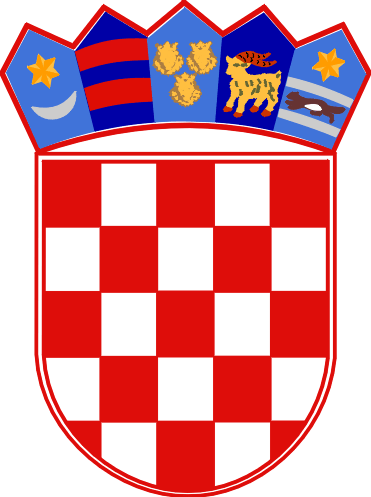 